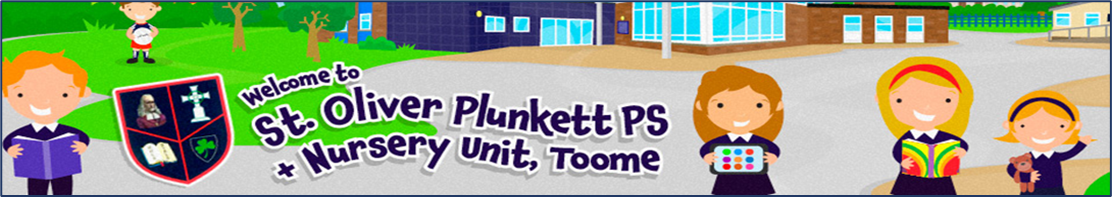 Dinner Information ~ School Year 2023/2024This year the Education Authority have introduced a 4 weekly running menu, we have enclosed in this booklet a colour coordinated menu for each week with our school calendar.  Please keep these menus for point of reference throughout the year.School SnackWe offer a prepaid snack for P1, P2 & P3, this is now online for parents to pay, it is £58.00 for the school year which has been broken down into 3 termly payments of £19.33, £19.33, and £19.34.  This is not compulsory for the children; you can provide your own snack daily with your child if you wish.P4 to P7 are welcome to avail of the fresh break at the canteen daily, paying cash directly to the canteen.  The price list is shown below 		Toast/Baguette/CrackersFresh Fruit selection/Milk Carton						30p		Bottled Water 									55p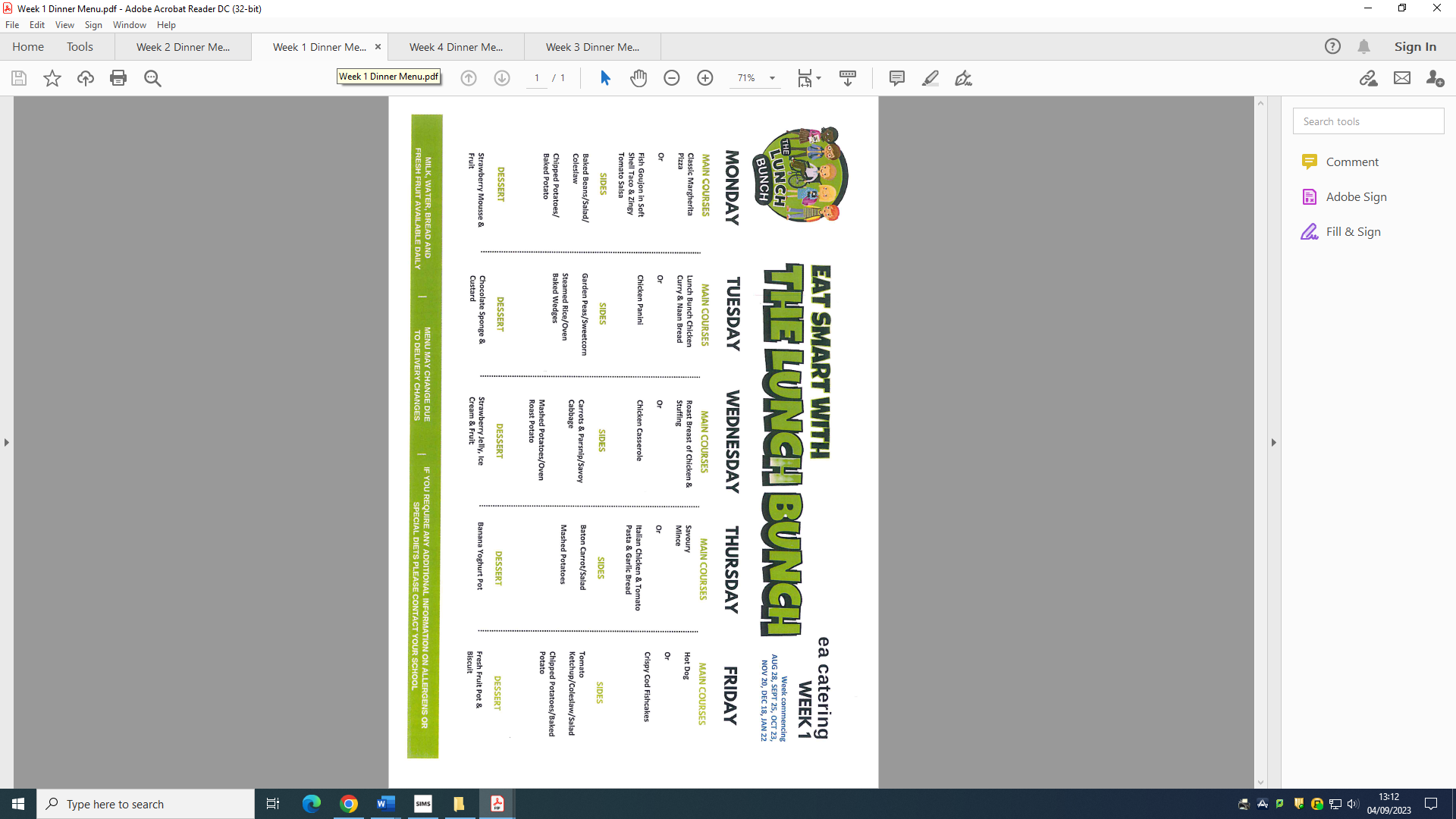 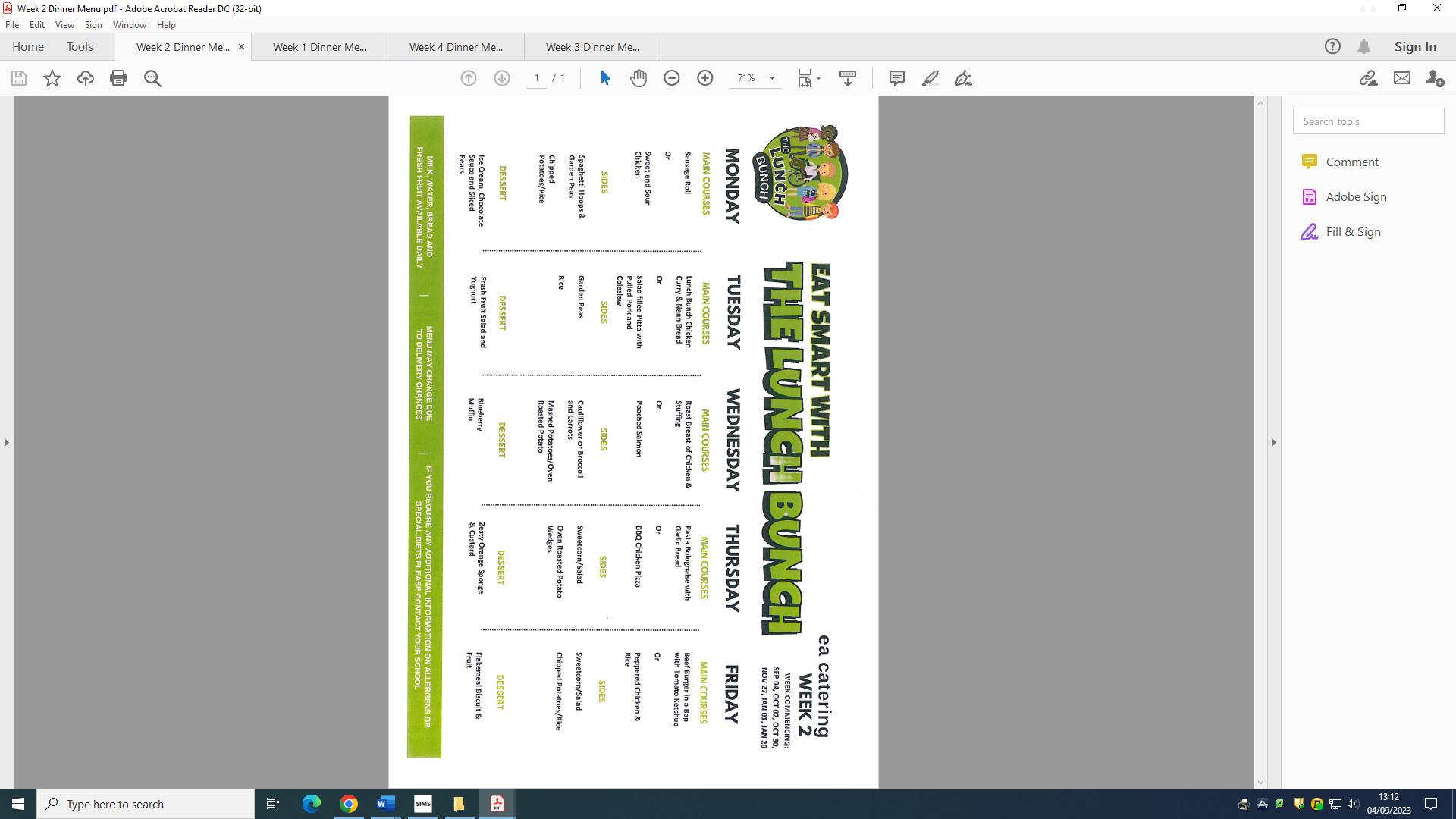 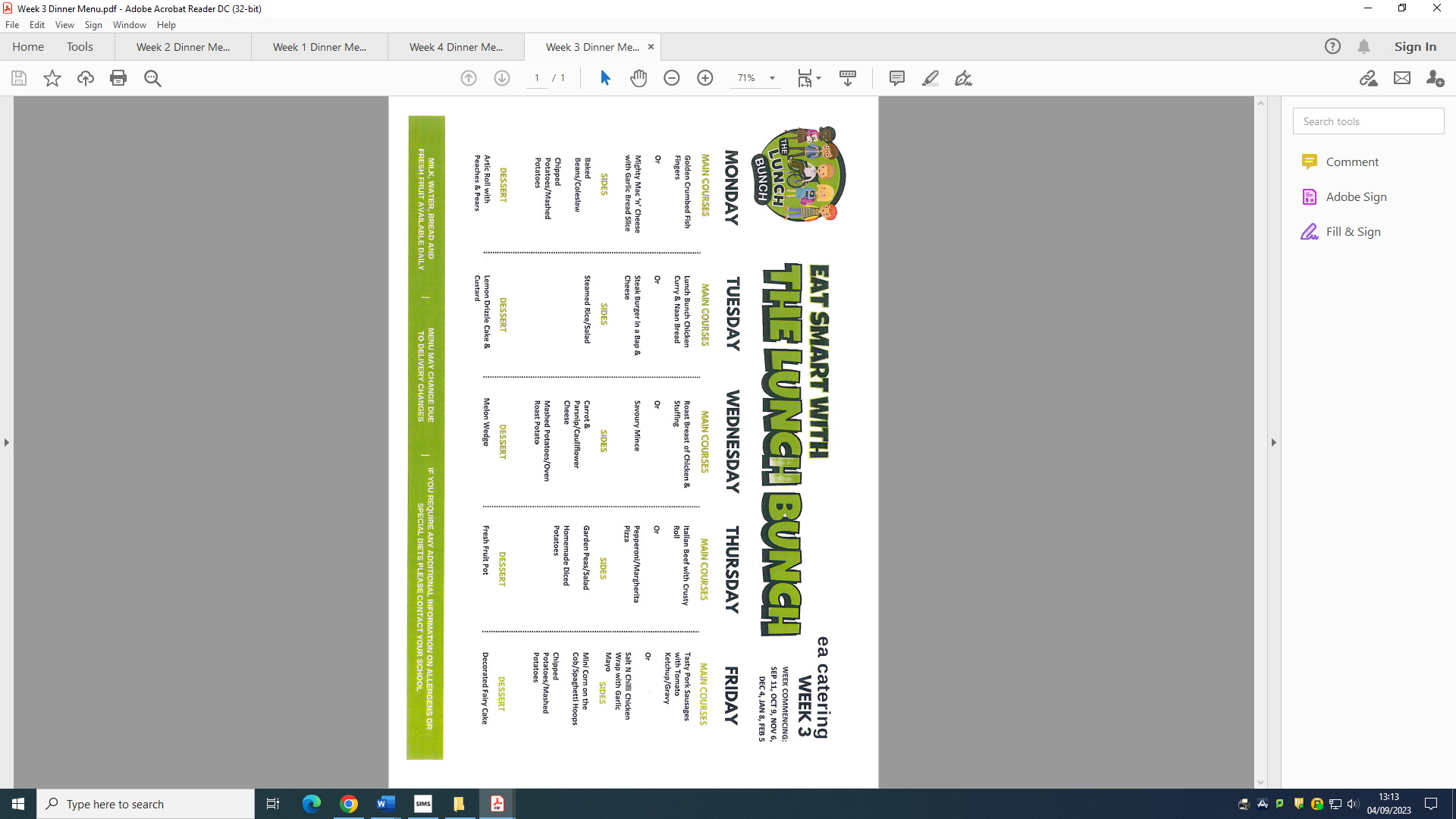 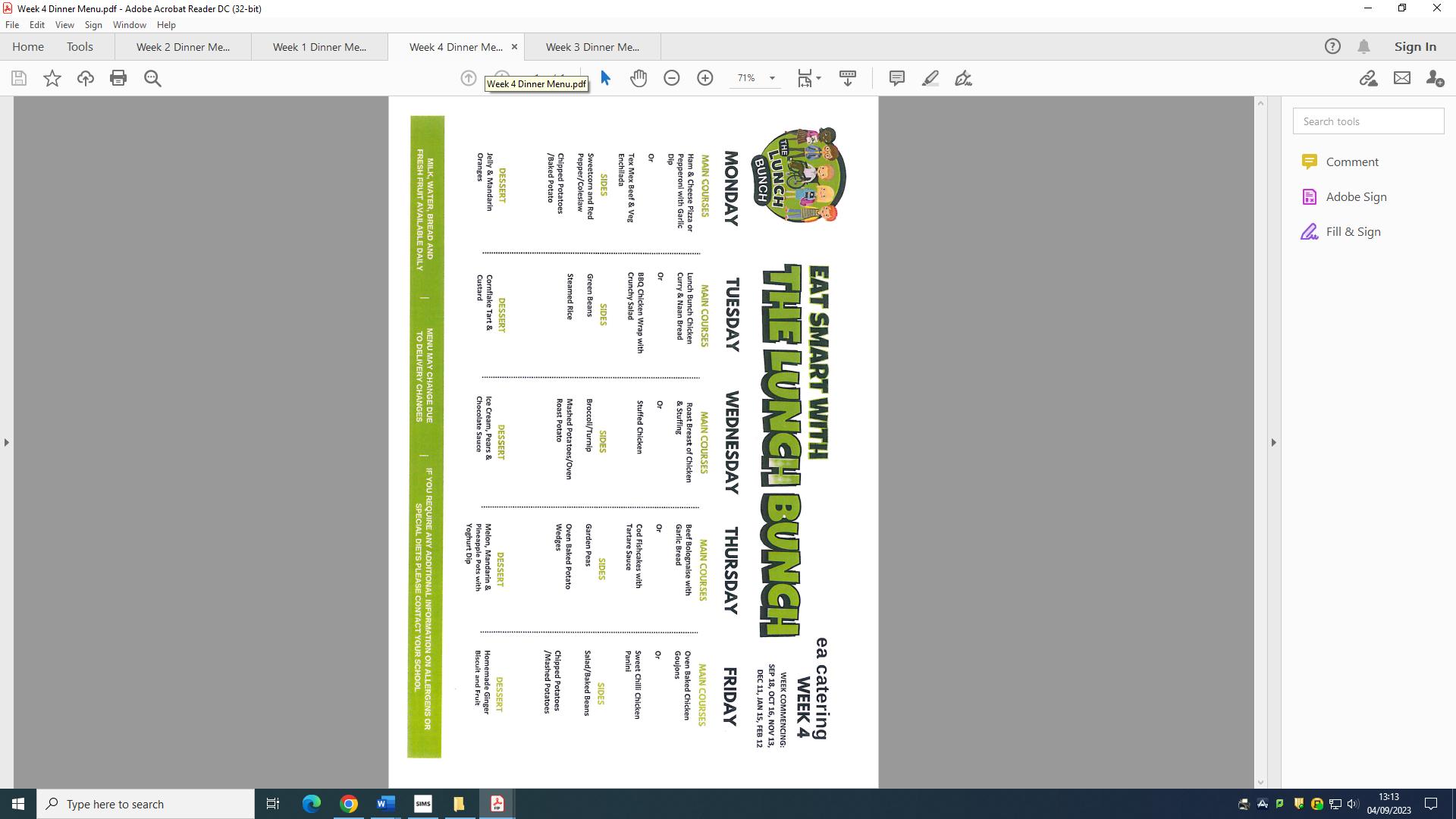 Week 1Week 2Week 3Week 4St Oliver Plunkett Primary School & Nursery Unit 2023/24St Oliver Plunkett Primary School & Nursery Unit 2023/24St Oliver Plunkett Primary School & Nursery Unit 2023/24St Oliver Plunkett Primary School & Nursery Unit 2023/24St Oliver Plunkett Primary School & Nursery Unit 2023/24St Oliver Plunkett Primary School & Nursery Unit 2023/24St Oliver Plunkett Primary School & Nursery Unit 2023/24St Oliver Plunkett Primary School & Nursery Unit 2023/24St Oliver Plunkett Primary School & Nursery Unit 2023/24St Oliver Plunkett Primary School & Nursery Unit 2023/24St Oliver Plunkett Primary School & Nursery Unit 2023/24St Oliver Plunkett Primary School & Nursery Unit 2023/24St Oliver Plunkett Primary School & Nursery Unit 2023/24St Oliver Plunkett Primary School & Nursery Unit 2023/24St Oliver Plunkett Primary School & Nursery Unit 2023/24St Oliver Plunkett Primary School & Nursery Unit 2023/24St Oliver Plunkett Primary School & Nursery Unit 2023/24St Oliver Plunkett Primary School & Nursery Unit 2023/24St Oliver Plunkett Primary School & Nursery Unit 2023/24St Oliver Plunkett Primary School & Nursery Unit 2023/24St Oliver Plunkett Primary School & Nursery Unit 2023/24St Oliver Plunkett Primary School & Nursery Unit 2023/24St Oliver Plunkett Primary School & Nursery Unit 2023/24St Oliver Plunkett Primary School & Nursery Unit 2023/24St Oliver Plunkett Primary School & Nursery Unit 2023/24St Oliver Plunkett Primary School & Nursery Unit 2023/24St Oliver Plunkett Primary School & Nursery Unit 2023/24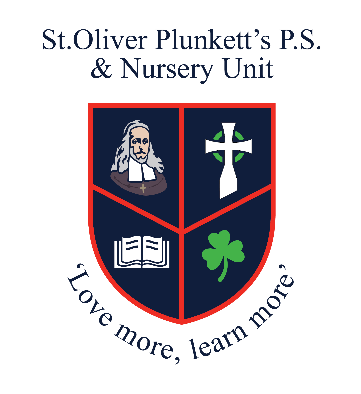 August 2023August 2023August 2023August 2023August 2023August 2023August 2023August 2023September 2023September 2023September 2023September 2023September 2023September 2023September 2023September 2023October 2023October 2023October 2023October 2023October 2023October 2023October 2023October 2023WkMoTuWeThFrSaSuWkMoTuWeThFrSaSuWkMoTuWeThFrSaSu311234563512339132789101112133645678910402345678331415161718192037111213141516174191011121314153421222324252627381819202122232442161718192021223528293031392526272829304323242526272829443031November 2023November 2023November 2023November 2023November 2023November 2023November 2023November 2023December 2023December 2023December 2023December 2023December 2023December 2023December 2023December 2023January 2024January 2024January 2024January 2024January 2024January 2024January 2024January 2024February 2024February 2024February 2024February 2024February 2024February 2024February 2024February 2024WkMoTuWeThFrSaSuWkMoTuWeThFrSaSuWkMoTuWeThFrSaSuWkMoTuWeThFrSaSu44123454812311234567512344567891011124945678910289101112131465678910114613141516171819501112131415161731516171819202171213141516171847202122232425265118192021222324422232425262728819202122232425482728293052252627282930315293031926272829March 2024March 2024March 2024March 2024March 2024March 2024March 2024March 2024April 2024April 2024April 2024April 2024April 2024April 2024April 2024April 2024May 2024May 2024May 2024May 2024May 2024May 2024May 2024May 2024June 2024June 2024June 2024June 2024June 2024June 2024June 2024June 2024WkMoTuWeThFrSaSuWkMoTuWeThFrSaSuWkMoTuWeThFrSaSuWkMoTuWeThFrSaSu9123141234567181234522121045678910158910111213141967891011122334567891111121314151617161516171819202120131415161718192410111213141516121819202122232417222324252627282120212223242526251718192021222313252627282930311829302227282930312624252627282930School ClosuresNo Pupils AttendEnd of Term Closure12.00 noonDinners × Buses ×Dinner Menu Week    1234